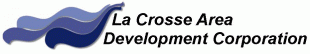 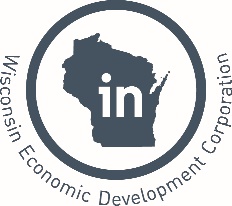 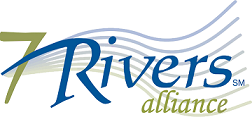 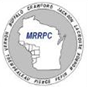 The 7 Rivers Alliance Golden Shovel Ready Sites SubmissionSite Name:   				Certified Survey Map (CSM):   Site Address:  				Site Zip:  Site City: 				Site County: Site Location:  (T-R-S-Qtr-or Subdivision-Block-Lot)	Total Site Size:  (Acres) 	Contiguous Acres for sale:  Min lot: Max lot: 	  Site Description: (Add additional page if necessary)Property type:  (Example – Industrial, Business Park, Office, etc.)Zoning: 	 Site is:		For Sale		Sale Price:    	          $/acre   		  For Lease	Lease Rate:    	          $/SF  	         Documentation Checklist: Documentation Checklist:NOTE: Please label your documents to match the Exhibit/Criteria listed belowWe, the below signed do hereby submit for consideration of a 7 Rivers Alliance Golden Shovel Ready Site designation the above named and described site, along with required supporting information and documentation.  We represent with our signature that we are authorized to take such action, and that all documentation and representations made herein are accurate, and the site and materials submitted meet the established criteria of the The 7 Rivers Alliance Golden Shovel Ready Sites program. Further we understand and agree to update the attached information as it changes and provide this information to The 7 Rivers Alliance.Municipality –Chief Elected OfficialSignature				Name -Title				DateSite Owner/AgentSignature				Name -Title				DateEngineering – Consulting FirmSignature				Name –Title - Company		DatePlease include a check for $500 to The 7 Rivers Alliance for processing, verification of information and posting of the property to The 7 Rivers Alliance site.  An annual fee of $150 will be invoiced on the anniversary of the site’s certification.  Updates other than on the anniversary of the property will incur a charge of $150.  The anniversary date will be reset to the date of any changes processed.Exhibits / CriteriaBenchmark/ThresholdDocumentation SubmittalExhibit 1:Site locationIn a 7 Rivers Alliance CountyLocation map showing site relative to  County, and Municipality   Exhibit 2 :Site size & ZoningNo minimum or maximum sizeIndustrial Zoning or equivalent.Aerial photo showing site (JPEG format)Site Map/Survey showing dimensions and total size.  Site map labeled with zoning and allowable build height.Letter from municipality/county verifying zoning.Exhibit 3:Site ownershipCan be public or privateDocumentation showing site ownershipDocumentation showing terms of sale including price.Exhibit 4: Transportation InfrastructureSite must have adequate access suitable for development.  Documentation/site map showingHighway access, show adjacent as well as distance to nearest 4-lane highway Rail access, if any or nearest location and distance to)Airport availability: nearest location and distance for cargo and passenger service.Exhibit 5:Site suitable for industrial development.Fits with surrounding uses, may have buildings suitable for industrial development located on it.Map showing site amenities (roads/rail) as well as surrounding land uses.  Identification of on site, buildings, if any, and surrounding land uses. (i.e.  Google Earth, Bing)Exhibit 6:Municipal InfrastructureEasementsSite must be serviced by road, water and sewer or community willing to install these improvements within a reasonable time frame – or allow private utilities.Cannot have easements (utility or other) that would prevent development.Site map showing municipal infrastructure, noting any road restrictions and size and location of water/sewer services. If Infrastructure not in place a letter from municipality with details on installation of improvements including any advance planning and timeframe to complete.Site map showing all easements on and adjacent to site.Exhibit 7:Private Utility InfrastructureSite must be serviced by electrical and natural gas providers.Documentation – including site map showing: Electrical and natural gas providers and capacity of service to site.  Distance to nearest substation and its capacity for electrical. If not in place a correspondence from utility outlining options including cost and timeline for build out.  If natural gas not available –alternate options (i.e. propane)Exhibit 8:TelecommunicationsInfrastructureSite must be serviced byvoice/data providerDocumentation showing provider(s) and service capabilities and speeds.Exhibit 9:Floodplain WetlandsCannot be located in or adjacent to a floodplain. Cannot have significant wetland issues limiting development.FEMA Flood insurance maps showing site and adjacent land clearly showing what is in and out of the floodplain. Map showing presumed or delineated wetland areas on site and adjacent to site. Exhibit 10:TopographyCannot have significant topography issues limiting development.Topo map of site.Exhibit 11: Environmental, Historical, ArcheologicalCannot have known Environmental, Historical and/or Archeological impediments.Statement indicating no known impediments as of submission relative to:Environmental, HistoricalArcheologicalExhibit 12:Other site restrictionsMust disclosure of any protective covenants that could limit development.Documentation/list of any potential limits that would hinder site development such as protective covenants.Exhibit 13:Other informationPossible local incentivesIs the site in TID DistrictTID expiration dateOfficial Use By MRRPC and 7 Rivers Alliance                           Action                                                                                       DatesOfficial Use By MRRPC and 7 Rivers Alliance                           Action                                                                                       DatesInitial notification to proceed with intakeMRRPC notifies applicant / sends Dropbox linkApplicant submits complete applicationMRRPC reviews application for completenessInformation uploaded to LocateInWisconsinInformation uploaded to 7 Rivers Alliance websiteMRRPC notifies 7 Rivers Alliance work is completeAnnual Review Notification (activate date + months)Date files are renewed